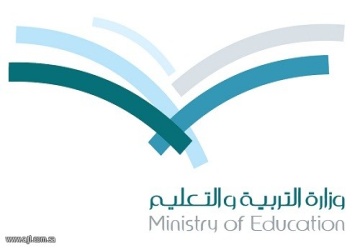 اختر " أ " إذا كانت الإجابة صحيحة و اختر"ب" إذا كانت الإجابة خاطئة :من العوامل المؤثرة في نمو النبات المناخ و شكل التضاريس 		 		 (أ)......(ب)......يقصد بالنبات الطبيعي كل ما ينبت دون تدخل الإنسان        				 (أ)......(ب)......من العوامل المؤثرة في توزيع الحيوانات المناخ و النبات و التضاريس   		 (أ)......(ب)......يتوزع السكان على سطح الأرض بشكل منتظم				 	 (أ)......(ب)......القارة الأكثر سكاناً هي قارة آسيا						 (أ)......(ب)......من أبرز علماء المسلمين في علم الخرائط الأدريسي				 (أ)......(ب)......من عناصر الخارطة عنوان الخارطة					 	 (أ)......(ب)......من عناصر الخارطة إطار الخارطة						 (أ)......(ب)......من طرق نقل الخارطة بواسطة الفانوس					 	 (أ)......(ب)......هناك طريقتان لنقل الخارطة يدويه وبواسطة الاله    	 			 (أ)......(ب)......اختر الإجابة المناسبة و ذلك بتظليل المربع المناسب في ورقة الاجابةاختر الإجابة المناسبة و ذلك بتظليل المربع المناسب في ورقة الاجابةاختر الإجابة المناسبة و ذلك بتظليل المربع المناسب في ورقة الاجابةاختر الإجابة المناسبة و ذلك بتظليل المربع المناسب في ورقة الاجابةاختر الإجابة المناسبة و ذلك بتظليل المربع المناسب في ورقة الاجابةاختر الإجابة المناسبة و ذلك بتظليل المربع المناسب في ورقة الاجابةاختر الإجابة المناسبة و ذلك بتظليل المربع المناسب في ورقة الاجابةاختر الإجابة المناسبة و ذلك بتظليل المربع المناسب في ورقة الاجابةاختر الإجابة المناسبة و ذلك بتظليل المربع المناسب في ورقة الاجابة11تتكون المجموعة الشمسية منتتكون المجموعة الشمسية من22تشترك الكواكب الشمسية بخصائص منها تشترك الكواكب الشمسية بخصائص منها تشترك الكواكب الشمسية بخصائص منها ا- نجم                           ج- توابع                        ا- نجم                           ج- توابع                        ا- نجم                           ج- توابع                        ب- كواكبد- جميع ما ذكرا- تستمد الحرارة و الضوء من الشمس ج- تدور حول الشمس                       ا- تستمد الحرارة و الضوء من الشمس ج- تدور حول الشمس                       ا- تستمد الحرارة و الضوء من الشمس ج- تدور حول الشمس                       ب- كواكب تدور حول نفسهاد- جميع ما ذكرب- كواكب تدور حول نفسهاد- جميع ما ذكر33أكبر كواكب المجموعة الشمسيةأكبر كواكب المجموعة الشمسية44هو كل ما يحيط بنا من وجودهو كل ما يحيط بنا من وجودهو كل ما يحيط بنا من وجودا- زحل                          ج- الأرض                        ا- زحل                          ج- الأرض                        ا- زحل                          ج- الأرض                        ب- عطاردد- الزهرةا- الكون                          ج- النجم                        ا- الكون                          ج- النجم                        ا- الكون                          ج- النجم                        ا- الكون                          ج- النجم                        ب- الكواكبد- التوابع5عدد خطوط الطولعدد خطوط الطولعدد خطوط الطول6عدد دوائر العرض المهمةعدد دوائر العرض المهمةعدد دوائر العرض المهمةعدد دوائر العرض المهمةا- 360                          ج- 400                        ا- 360                          ج- 400                        ا- 360                          ج- 400                        ب- 370د- 500ا- 180                          ج- 190                        ا- 180                          ج- 190                        ا- 180                          ج- 190                        ا- 180                          ج- 190                        ب- 200د- 2107عدد حركات الأرضعدد حركات الأرضعدد حركات الأرض8ينتج عن حركة الأرض اليومية  ينتج عن حركة الأرض اليومية  ينتج عن حركة الأرض اليومية  ينتج عن حركة الأرض اليومية  ا- حركتان                    ج- حركه واحده                      ا- حركتان                    ج- حركه واحده                      ا- حركتان                    ج- حركه واحده                      ب- ثلاث حركاتد- لاشي مماذكرا- الليل و النهار                          ج- انحراف الرياح                        ا- الليل و النهار                          ج- انحراف الرياح                        ا- الليل و النهار                          ج- انحراف الرياح                        ا- الليل و النهار                          ج- انحراف الرياح                        ب- اختلاف الزمند- جميع ما ذكر9أكبر قارات العالم مساحة هي  قارةأكبر قارات العالم مساحة هي  قارةأكبر قارات العالم مساحة هي  قارة10تشكل نسبة اليابس من سطح الأرضتشكل نسبة اليابس من سطح الأرضتشكل نسبة اليابس من سطح الأرضتشكل نسبة اليابس من سطح الأرضا- آسيا                          ج- أفريقيا                        ا- آسيا                          ج- أفريقيا                        ا- آسيا                          ج- أفريقيا                        ب- أورباد- أمريكاا- 29%                          ج- 34%                       ا- 29%                          ج- 34%                       ا- 29%                          ج- 34%                       ا- 29%                          ج- 34%                       ب- 71%د- 50%11أكبر المحيطات على سطح الأرض مساحةأكبر المحيطات على سطح الأرض مساحةأكبر المحيطات على سطح الأرض مساحة12من مظاهر التضاريس الموجودة على اليابسمن مظاهر التضاريس الموجودة على اليابسمن مظاهر التضاريس الموجودة على اليابسمن مظاهر التضاريس الموجودة على اليابسا- المحيط الهادي                          ج- المحيط المتجمد                        ا- المحيط الهادي                          ج- المحيط المتجمد                        ا- المحيط الهادي                          ج- المحيط المتجمد                        ب- المحيط الأطلسيد- لا شيء مما ذكرا- الجبل                          ج- الهضاب                        ا- الجبل                          ج- الهضاب                        ا- الجبل                          ج- الهضاب                        ا- الجبل                          ج- الهضاب                        ب- التلالد- جميع ما ذكر13من أشكال الماء على سطح الأرضمن أشكال الماء على سطح الأرضمن أشكال الماء على سطح الأرض14هو وصف حالة الجو في مدة زمنية قصيرةهو وصف حالة الجو في مدة زمنية قصيرةهو وصف حالة الجو في مدة زمنية قصيرةهو وصف حالة الجو في مدة زمنية قصيرةا- البحر                          ج- البحيرة                        ا- البحر                          ج- البحيرة                        ا- البحر                          ج- البحيرة                        ب- النهرد- جميع ما ذكرا- الطقس                          ج- لا شيء ما ذكر                        ا- الطقس                          ج- لا شيء ما ذكر                        ا- الطقس                          ج- لا شيء ما ذكر                        ا- الطقس                          ج- لا شيء ما ذكر                        ب- المناخ15هو وصف حالة الجو في مدة زمنية طويلةهو وصف حالة الجو في مدة زمنية طويلةهو وصف حالة الجو في مدة زمنية طويلة16أهم عناصر المناخأهم عناصر المناخأهم عناصر المناخأهم عناصر المناخا- الطقس                          ج- لا شيء ما ذكر                        ا- الطقس                          ج- لا شيء ما ذكر                        ا- الطقس                          ج- لا شيء ما ذكر                        ب- المناخا- الحرارة                          ج- الرطوبة                        ا- الحرارة                          ج- الرطوبة                        ا- الحرارة                          ج- الرطوبة                        ا- الحرارة                          ج- الرطوبة                        ب- الرياحد- جميع ما ذكر17مقياس الحرارة هومقياس الحرارة هومقياس الحرارة هو18اختلاف الضغط الجوي بسبباختلاف الضغط الجوي بسبباختلاف الضغط الجوي بسبباختلاف الضغط الجوي بسببا- الترمومتر                          ج- دوارة الرياح                        ا- الترمومتر                          ج- دوارة الرياح                        ا- الترمومتر                          ج- دوارة الرياح                        ب- البارومترد- لا شيء مما ذكرا- الرياح                          ج- الرطوبة                        ا- الرياح                          ج- الرطوبة                        ا- الرياح                          ج- الرطوبة                        ا- الرياح                          ج- الرطوبة                        ب- الزلازلد- جميع ما ذكر19من أنواع الرياح الدائمةمن أنواع الرياح الدائمةمن أنواع الرياح الدائمة20تقاس الرطوبة بواسطة جهازتقاس الرطوبة بواسطة جهازتقاس الرطوبة بواسطة جهازتقاس الرطوبة بواسطة جهازا- الرياح التجارية                          ج- الرياح القطبية                        ا- الرياح التجارية                          ج- الرياح القطبية                        ا- الرياح التجارية                          ج- الرياح القطبية                        ب- الرياح العكسية د- جميع ما ذكرا- الهجرومتر                          ج- دوارة الرياح                        ا- الهجرومتر                          ج- دوارة الرياح                        ا- الهجرومتر                          ج- دوارة الرياح                        ا- الهجرومتر                          ج- دوارة الرياح                        ب- الترمومترد- لا شيء مما ذكر21من انواع الهجرهمن انواع الهجرهمن انواع الهجره22من العوامل المؤثرة في نمو النبات الطبيعيمن العوامل المؤثرة في نمو النبات الطبيعيمن العوامل المؤثرة في نمو النبات الطبيعيمن العوامل المؤثرة في نمو النبات الطبيعيا- الهجره الداخليهج-جميع ماذكرا- الهجره الداخليهج-جميع ماذكرا- الهجره الداخليهج-جميع ماذكرب- الهجره الخارجيها- المناخج- التضاريسا- المناخج- التضاريسا- المناخج- التضاريسا- المناخج- التضاريسب- التربهد- جميع ماذكر23من العوامل المؤثرة في توزيع الحيواناتمن العوامل المؤثرة في توزيع الحيواناتمن العوامل المؤثرة في توزيع الحيوانات24اكثر القارات سكنا هي قارةاكثر القارات سكنا هي قارةاكثر القارات سكنا هي قارةاكثر القارات سكنا هي قارةا- النباتج- المناخا- النباتج- المناخا- النباتج- المناخب- التضاريسد- جميع ماذكرا- اسياج- اوروباا- اسياج- اوروباا- اسياج- اوروباا- اسياج- اوروباب- افريقياد- استراليا25من عناصر الخارطهمن عناصر الخارطهمن عناصر الخارطه26ابرز العلماء المسلمين اللذين رسموا الخرائط همابرز العلماء المسلمين اللذين رسموا الخرائط همابرز العلماء المسلمين اللذين رسموا الخرائط همابرز العلماء المسلمين اللذين رسموا الخرائط هما- عنوان الخارطهج-اطار الخارطها- عنوان الخارطهج-اطار الخارطها- عنوان الخارطهج-اطار الخارطهب-مقياس الرسمد- جميع ماذكرا- الخوارزميج- الادريسيا- الخوارزميج- الادريسيا- الخوارزميج- الادريسيا- الخوارزميج- الادريسيب- ابن حوقلد- جميع ماذكر27من طرق نقل الخارطهمن طرق نقل الخارطهمن طرق نقل الخارطه28من طرق نقل الخارطه باليد هيمن طرق نقل الخارطه باليد هيمن طرق نقل الخارطه باليد هيمن طرق نقل الخارطه باليد هيا- الطريقه اليدويهج- جميع ماذكرا- الطريقه اليدويهج- جميع ماذكرا- الطريقه اليدويهج- جميع ماذكرب- بواسط الالاتا- بالشفج- بالكربونا- بالشفج- بالكربونا- بالشفج- بالكربونا- بالشفج- بالكربونب-بالمربعاتد- جميع ماذكر29من طرق نقل الخارطة بالالات عن طريقمن طرق نقل الخارطة بالالات عن طريقمن طرق نقل الخارطة بالالات عن طريق30كلما ارتفعنا عن سطح الارض كلماكلما ارتفعنا عن سطح الارض كلماكلما ارتفعنا عن سطح الارض كلماكلما ارتفعنا عن سطح الارض كلماا- الكمبيوترج- الفانوس السحريا- الكمبيوترج- الفانوس السحريا- الكمبيوترج- الفانوس السحريب- الداتا شود- جميع ماذكرا- زادت الحرارهج- اعتدلت الحرارها- زادت الحرارهج- اعتدلت الحرارها- زادت الحرارهج- اعتدلت الحرارها- زادت الحرارهج- اعتدلت الحرارهب- نقصت الحرارهد- لاشي مماذكر